Latvijas Republika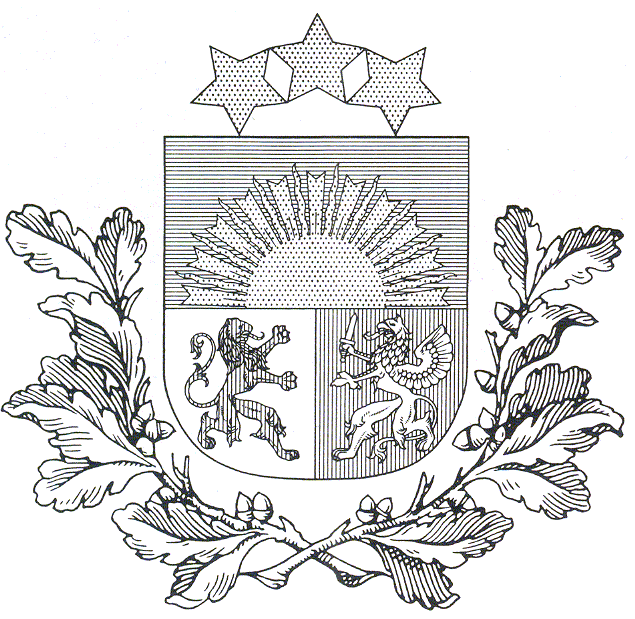 Izglītības un zinātnes ministrija „KANDAVAS LAUKSAIMNIECĪBAS TEHNIKUMS”Reģ. Nr. 90000032081 Valteru iela 6, Kandava, Kandavas novads, LV -3120, tālr./ fakss 63122502, e- pasts info@kandavastehnikums.lv UZAICINĀJUMS PIEDALĪTIES“ Tīkla video ierakstītāja XVR5116HS-X un Cietā diska HDD 3TB iegāde” CENU APTAUJĀKandavas Lauksaimniecības tehnikuma “ Tīkla video ierakstītāja XVR5116HS-X un Cietā diska HDD 3TB iegāde” cenu aptaujaTehniskais/finanšu piedāvājumsPilnvarotās personas paraksts_______________________1. Iepirkuma priekšmets“ Tīkla video ierakstītāja XVR5116HS-X un Cietā diska HDD 3TB iegāde” 2. Pieteikumu iesniegšanas datums un vietaPieteikumus iesniegt līdz 2020.gada 23.janvāra plkst. 11:00 sūtot uz e-pastu: iepirkumi@kandavastehnikums.lvvai arī papīra formātā uz adresi: Kandavas Lauksaimniecības tehnikums, Valteru iela 6, Kandava, Kandavas novads, LV -31203. Līguma izpildes termiņš 2 nedēļas4. KontaktpersonaRaimonds Horns, mob.tālr. 291193045. Iesniedzamie dokumentiTehniskais/Finanšu piedāvājums, saskaņā ar pievienoto veidlapu6. Piedāvājuma izvēles kritērijszemākā cena par visu piedāvājuma apjomuNr.p.k.ProduktanosaukumsProdukta aprakstsSkaitsCena par1 pakuEUR(bez PVN)Cena par1 pakuEUR(ar PVN)1.Tīkla video ierakstītājs XVR5116HS-X Tips – DVRVideo ieraksts – 3840 x 2160Kanālu skaits – 16Savienojama veidi – HDMI/VGA/RJ45/D- sub/Audio In/Audio Out/BNC/RS-485/SATA/USB2.0/USB3.0Video ieraksta formāts – H.264/H.264+/H.265/H.265+Maksimāli cietā diska kapacitāte (TB)Izmēri- 260 x 236 x 48 mmJauns Garantijas laiks 12 mēneši1gb.2.Cietais disks HDD 3TBTips: HDDKapacitāte: 3000 GB (3 TB)RPM: 7200 apgr./min.Buferis: 64 MBSavienojamība: SATA III (6.0 Gb/s)JaunsGarantijas laiks 12 mēneši1.gb.3.Piegādes adrese"Cīravas Lauksaimniecības skola", Cīrava, Cīravas pagasts, Aizputes novads, LV-3453."Cīravas Lauksaimniecības skola", Cīrava, Cīravas pagasts, Aizputes novads, LV-3453."Cīravas Lauksaimniecības skola", Cīrava, Cīravas pagasts, Aizputes novads, LV-3453."Cīravas Lauksaimniecības skola", Cīrava, Cīravas pagasts, Aizputes novads, LV-3453.Piedāvājuma iesniedzēja rekvizītiPiedāvājuma iesniedzēja rekvizītiPiedāvājuma iesniedzēja rekvizīti1.Piedāvājuma iesniedzēja nosaukums2.Uzņēmuma reģistrācijas numurs3.Adrese (Juridiskā)4.Adrese (Faktiskā)5.Tālrunis, Fakss6.Banka7.Norēķinu konts8.Bankas kods9.Kontaktpersona10.Kontaktpersonas tālrunis, e-pasts,fakss